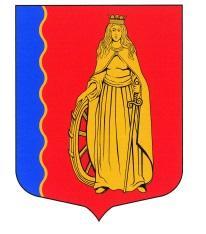 МУНИЦИПАЛЬНОЕ ОБРАЗОВАНИЕ«МУРИНСКОЕ ГОРОДСКОЕ ПОСЕЛЕНИЕ»ВСЕВОЛОЖСКОГО МУНИЦИПАЛЬНОГО РАЙОНАЛЕНИНГРАДСКОЙ ОБЛАСТИСОВЕТ ДЕПУТАТОВ ЧЕТВЕРТОГО СОЗЫВАРЕШЕНИЕ«28» октября 2020 г.                       г. Мурино                                           № 111В соответствии с Федеральным законом от 06.10.2003 № 131-ФЗ «Об общих принципах организации местного самоуправленияв Российской Федерации», п. 5 ст. 13 Федерального закона от 08.11.2007 N 257-ФЗ  «Об автомобильных дорогах и о дорожной деятельности в Российской Федерации и о внесении изменений в отдельные законодательные акты Российской Федерации», Уставом муниципального образования «Муринское городское поселение» Всеволожского муниципального район Ленинградской области, в целях приведения нормативных правовых актов в соответствие, совет депутатов РЕШИЛ:Внести изменения в решение совета депутатов от 14.12.2016 №78 «Об утверждении перечня автомобильных дорог общего пользования местного значения на территории муниципального           образования «Муринское   сельское поселение» Всеволожского муниципального района      Ленинградской     области» изложив перечень автомобильных дорог общего пользования местного значения на территории муниципального образования «Муринское городское поселение» Всеволожского муниципального района Ленинградской областив новой редакции согласно приложению. Опубликовать настоящее решение в газете «Муринская панорама» и на официальном сайте администрации муниципального образования «Муринское городское поселение» Всеволожского муниципального района Ленинградской области в сети Интернет www.администрация-мурино.рф.Настоящее решение вступает в силу с момента его принятия.Контроль исполнения настоящего решения возложить на главу муниципального образования.Глава муниципального образования                                           Д.В. КузьминПриложениек решению совета депутатовмуниципального образования«Муринское городское поселение»Всеволожского муниципального районаЛенинградской области№ 111 от «28» октября 2020 г.Переченьавтомобильных дорог общего пользования местного значения на территории муниципального образования «Муринское городское поселение» Всеволожского муниципального района Ленинградской областиО внесении изменений в решение совета депутатов от 14.12.2016 №78 «Об утверждении перечня автомобильных дорог общего пользования местного значения на территории муниципального образования «Муринское сельское поселение» Всеволожского муниципального района Ленинградской области»№п/пНаименование объектаАндрес нахождения объектаПротяжённость объекта, м1Автомобильная дорогаЛенинградская область, Всеволожский район, г.Мурино, ул. Садовая14092Автомобильная дорогаЛенинградская область, Всеволожский район, г.Мурино, ул. Школьная4943Автомобильная дорогаЛенинградская область, Всеволожский район, г.Мурино, ул. Весёлая4374Автомобильная дорогаЛенинградская область, Всеволожский район, г.Мурино, ул. Кооперативная10955Автомобильная дорогаЛенинградская область, Всеволожский район, г.Мурино, ул. Тихая6356Автомобильная дорогаЛенинградская область, Всеволожский район, г.Мурино, ул.Ясная6457Автомобильная дорогаЛенинградская область, Всеволожский район, г.Мурино, ул. Берёзовая аллея 2398Автомобильная дорогаЛенинградская область, Всеволожский район, г.Мурино, ул. Боровая8659Автомобильная дорогаЛенинградская область, Всеволожский район, г.Мурино, ул. Парковая46410Автомобильная дорогаЛенинградская область, Всеволожский район, г.Мурино, ул. Заречная44511Автомобильная дорогаЛенинградская область, Всеволожский район, г.Мурино, ул. Оборонная141012Автомобильная дорогаЛенинградская область, Всеволожский район, г.Мурино, ул. Гражданская33713Автомобильная дорогаЛенинградская область, Всеволожский район, г.Мурино, ул.2-я линия 26714Автомобильная дорогаЛенинградская область, Всеволожский район, г.Мурино, ул. Новая 11815Автомобильная дорогаЛенинградская область, Всеволожский район, г.Мурино, пер. Родниковый12916Автомобильная дорогаЛенинградская область, Всеволожский район, г.Мурино, Вокзальная ул. 58517Автомобильная дорогаЛенинградская область, Всеволожский район, г.Мурино, ул. Лесная71618Автомобильная дорогаЛенинградская область, Всеволожский район, г.Мурино, Подъездная дорога136619Площадь Ленинградская область, Всеволожский район, г.Мурино, Привокзальная (кв.м)960220Автомобильная дорогаЛенинградская область, Всеволожский район, г.Мурино, проезд Бичурина48021Автомобильная дорогаЛенинградская область, Всеволожский район, г.Мурино, подъезд к д. Лаврики 319822Автомобильная дорогаЛенинградская область, Всеволожский район, г.Мурино, ул. Шувалова (1-ый этап) 50323Автомобильная дорогаЛенинградская область, Всеволожский район, г.Мурино, ул. Шувалова (2-ой этап) 406